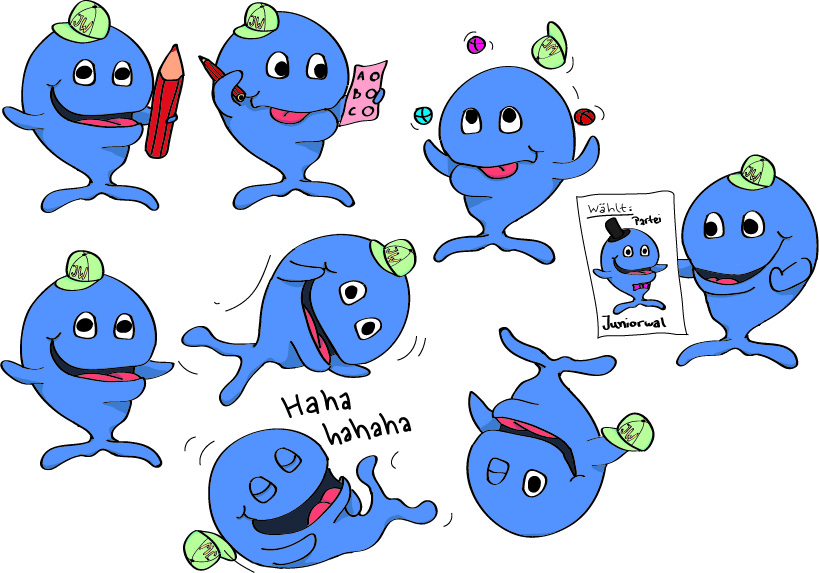 Die Freie Hansestadt Bremen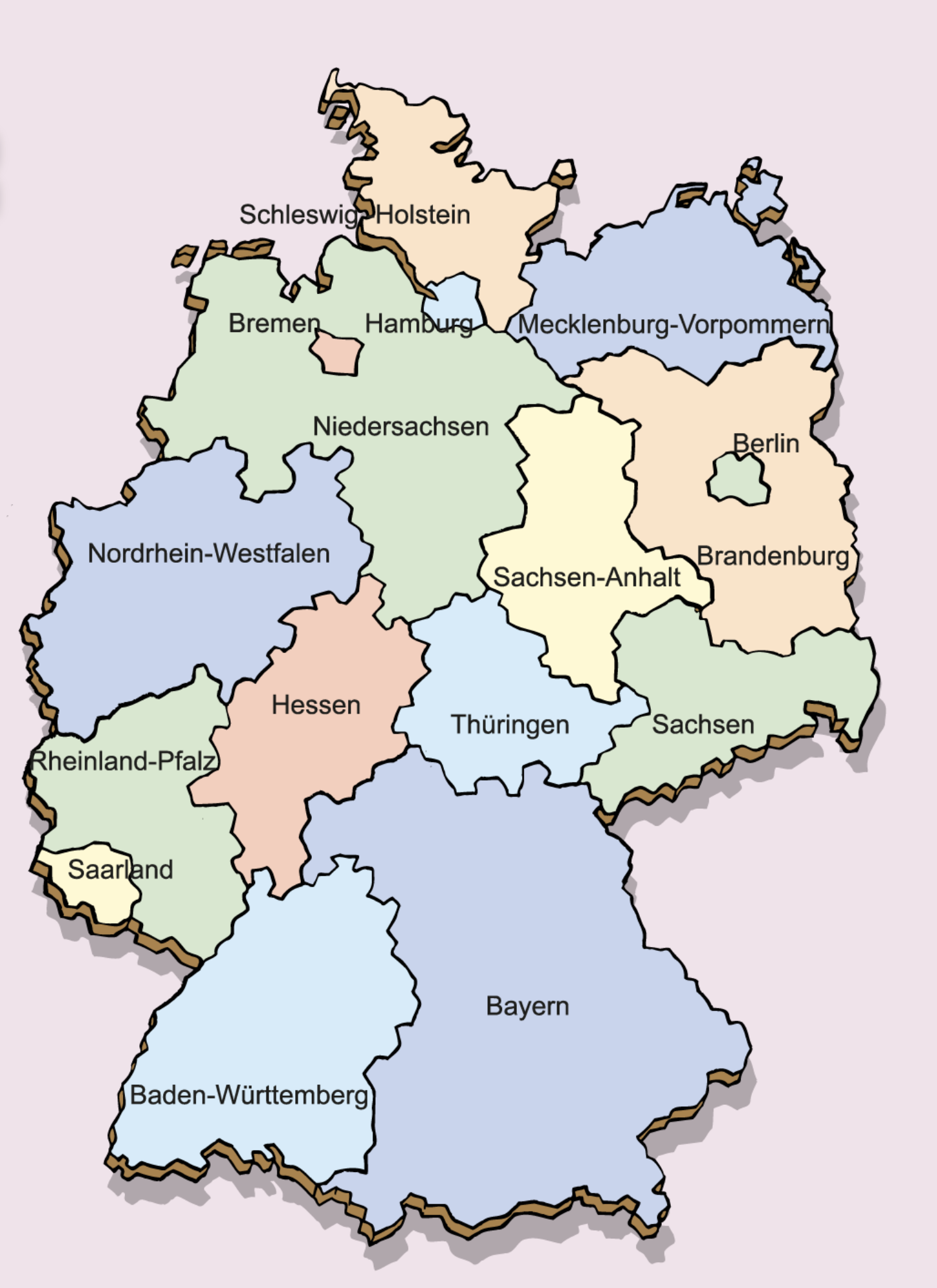 Quelle: https://whiteboard.hanisauland.de/whiteboard/wbt-bundeslaender-und-hauptstaedte-in-deutschland/wbt-bundeslaender-und-hauptstaedte-in-deutschland-seite-1Wie du vielleicht weißt, besteht Deutschland aus 16 Bundesländern. Das Bundesland Bremen wird als Freie Hansestadt Bremen bezeichnet und liegt im Nordwesten von Deutschland. Der Begriff "Hansestadt" verweist auf die Tradition des Handelsbundes "Hanse", dem Bremen ab 1358 angehörte. Es besteht aus den beiden Großstädten Bremen und Bremerhaven, in den zusammen mehr als 680.000 Einwohner leben. Es ist das kleinste Bundesland in der Bundesrepublik Deutschland.	Was weißt du über Bremen?Seit welchem Jahr gehört Bremen dem Handelsbund „Hanse“ an?_________________________________________________________________________An welche anderen Bundesländer grenzt Bremen an?________________________________________________________________________Wie viele Bundesländer gibt es insgesamt?_________________________________________________________________________Wie viele Menschen leben in der Freien Hansestadt Bremen?_________________________________________________________________________Wie heißt der Bürgermeister von Bremen?           Daniel Günther	       Andreas Bovenschulte           Winfried KretschmannSteckbriefLerne dein Bundesland noch mehr kennen…Mein Bundesland heißt: _________________________________Symbol des Wappens: ________________________________________Ein bekanntes Gebäude: ___________________________________Ein typisches Essen: _______________________________________Ein berühmter Mensch: _____________________________________